Dictées flashs - Liste 21					Dictée bilanDictées flashs - Liste 21					Dictée bilanDictées flashs - Liste 21					Dictée bilanDictées flashs - Liste 21					Dictée bilan1 - Orthographe : dans la liste, avec un crayon gris, souligne les mots qui te paraissent difficiles à écrire.2 - Grammaire : place les mots à apprendre dans le tableau des natures (tu peux utiliser ton dictionnaire).3 - Vocabulaire : range les mots de la liste dans l’ordre alphabétique.....................................................................................................................................................................................................................................................................................................................................................................................................................................................................................4 - Orthographe : accorde le nom avec les autres mots du GN.dresseur	 des .................................................... de lionspectateur	 une .................................................... amuséeœil		 ses .................................................... bleusordre		 des .................................................... précis5 - Conjugaison : conjugue le verbe aux temps proposés.6 - Mots à placer : complète la grille avec quelques mots de la liste.1 - Orthographe : dans la liste, avec un crayon gris, souligne les mots qui te paraissent difficiles à écrire.2 - Grammaire : place les mots à apprendre dans le tableau des natures (tu peux utiliser ton dictionnaire).3 - Vocabulaire : range les mots de la liste dans l’ordre alphabétique.dresseur - fantastique - follement - œil - ordre - parfait - position - saluer - s’amuser - spectateur - synchronisation - vertical4 - Orthographe : accorde le nom avec les autres mots du GN.dresseur	 des dresseurs de lionspectateur	 une spectatrice amuséeœil		 ses yeux bleusordre		 des ordres précis5 - Conjugaison : conjugue le verbe aux temps proposés.6 - Mots à placer : complète la grille avec quelques mots de la liste.CM1/CM2Dictées flashsAnnée 2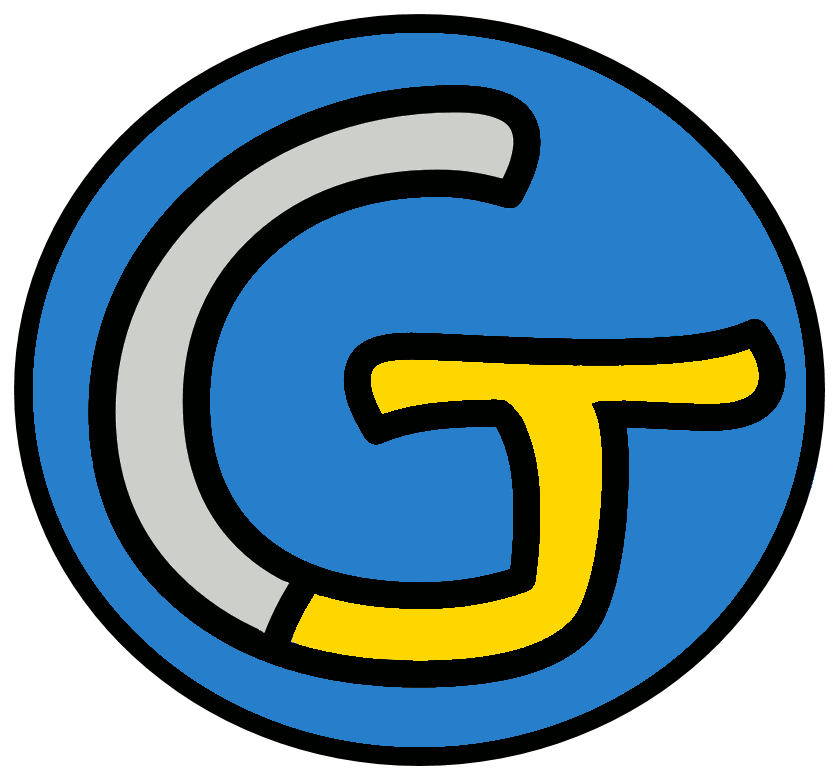 Étude de la langueOrthographeDictées flashsAnnée 2Liste 21Liste 21Liste 21Notions travailléesNotions travailléesAccord dans le GNAccord sujet / verbePassé simple de l’indicatifImparfait de l’indicatifHomophones grammaticauxMots à apprendreordre - dresseur - saluer - spectateur - œil - synchronisation - parfait - position - vertical - s’amuser - follement - fantastiqueDictéesDictéesDictée d’entraînement 1Le dresseur donna l’ordre de saluer les spectateurs, et les lions se dressèrent dans une position verticale parfaite.Dictée d’entraînement 2Les dauphins avaient l’air de s’amuser follement : leur numéro était tout simplement fantastique !Dictée d’entraînement 3À vue d’œil, la synchronisation était parfaite. Le dresseur, fier de ses bêtes, s’inclina pour saluer les spectateurs.Dictée bilanSur l’ordre du dresseur, les deux dauphins saluèrent les spectateurs et furent applaudis. Je n’en croyais pas mes yeux : ils allaient et venaient, sautaient et retombaient avec une synchronisation parfaite. Ils sortaient la tête de l’eau et avançaient en position verticale en donnant l’impression de s’amuser follement. Après chaque figure, ils réclamaient une récompense que leur lançait leur maître. Quel fantastique ballet aquatique !Éléments de la dictée bilan à corrigerÉléments de la dictée bilan à corrigerÉléments de la dictée bilan à corrigerÉléments de la dictée bilan à corrigerMots à apprendre12ordredresseursaluèrentspectateursyeuxsynchronisationparfaitepositionverticales’amuserfollementfantastiqueAccord dans le GN6les deux dauphinsles spectateursmes yeuxune synchronisation parfaiteposition verticaleQuel fantastique balletAccord sujet/verbe11saluèrentfurentcroyaisallaientvenaientsautaientretombaientsortaientavançaientréclamaientlançaitHomophone4etetetetCompétenceDans le texteRéussiteJe sais écrire les mots de la liste.12Je sais faire les accords dans le groupe nominal.6Je sais faire les accords entre le verbe et le sujet.11Je sais écrire les homophones grammaticaux.4CompétenceDans le texteRéussiteJe sais écrire les mots de la liste.12Je sais faire les accords dans le groupe nominal.6Je sais faire les accords entre le verbe et le sujet.11Je sais écrire les homophones grammaticaux.4CompétenceDans le texteRéussiteJe sais écrire les mots de la liste.12Je sais faire les accords dans le groupe nominal.6Je sais faire les accords entre le verbe et le sujet.11Je sais écrire les homophones grammaticaux.4CompétenceDans le texteRéussiteJe sais écrire les mots de la liste.12Je sais faire les accords dans le groupe nominal.6Je sais faire les accords entre le verbe et le sujet.11Je sais écrire les homophones grammaticaux.4Prénom : .......................................................Prénom : .......................................................Liste 21ordre - dresseur - saluer - spectateur - œil - synchronisation - parfait - position - vertical - s’amuser - follement - fantastiquenom un / une...nom un / une...verbe je...adjectif il est...adverbeimparfait(hier...)présent (maintenant...)passé simple(soudain...)saluersaluersaluerjesaluaitusaluasilnousvousilsLTUTOECorrigéCorrigéListe 21ordre - dresseur - saluer - spectateur - œil - synchronisation - parfait - position - vertical - s’amuser - follement - fantastiquenom un / une...nom un / une...verbe je...adjectif il est...ordreœilsaluerparfaitdresseursynchronisations’amuserverticalspectateurpositionadverbefantastiquefollementimparfait(hier...)présent (maintenant...)passé simple(soudain...)saluersaluersaluerjesaluaissaluesaluaitusaluaissaluessaluasilsaluaitsaluesaluanoussaluionssaluonssaluâmesvoussaluiezsaluezsaluâtesilssaluaientsaluentsaluèrentPOEILSSFANTASTIQUELTUVERTICALEOORDREN